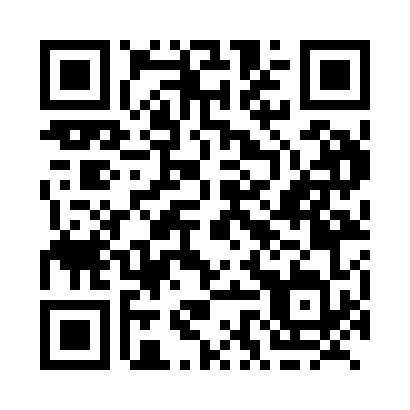 Prayer times for Aspy Bay, Nova Scotia, CanadaMon 1 Jul 2024 - Wed 31 Jul 2024High Latitude Method: Angle Based RulePrayer Calculation Method: Islamic Society of North AmericaAsar Calculation Method: HanafiPrayer times provided by https://www.salahtimes.comDateDayFajrSunriseDhuhrAsrMaghribIsha1Mon3:095:121:066:329:0011:032Tue3:095:121:066:329:0011:033Wed3:105:131:066:329:0011:034Thu3:105:141:076:328:5911:035Fri3:105:141:076:328:5911:036Sat3:115:151:076:318:5811:027Sun3:135:161:076:318:5811:018Mon3:145:171:076:318:5711:009Tue3:155:171:076:318:5710:5810Wed3:175:181:076:318:5610:5711Thu3:195:191:086:308:5610:5612Fri3:205:201:086:308:5510:5413Sat3:225:211:086:308:5410:5314Sun3:235:221:086:298:5310:5215Mon3:255:231:086:298:5310:5016Tue3:275:241:086:288:5210:4917Wed3:285:251:086:288:5110:4718Thu3:305:261:086:288:5010:4519Fri3:325:271:086:278:4910:4420Sat3:345:281:086:278:4810:4221Sun3:365:291:086:268:4710:4022Mon3:385:301:086:258:4610:3823Tue3:395:321:086:258:4510:3724Wed3:415:331:096:248:4410:3525Thu3:435:341:096:238:4310:3326Fri3:455:351:096:238:4110:3127Sat3:475:361:086:228:4010:2928Sun3:495:371:086:218:3910:2729Mon3:515:391:086:218:3810:2530Tue3:535:401:086:208:3610:2331Wed3:555:411:086:198:3510:21